Hellenic Republic  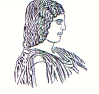 The Agricultural University of Athens,The International and Public Relations Office,Address: 75 Iera Odos Str., Gr- 11855, Athens, Greece,Information: Rania HindiridouTel. No.: (+30) 210 5294841E- mail: public.relations@aua.gr	 				Athens, July 28 2022Press ReleaseSignificant distinction for Faculty Research Staff of the Agricultural University of Athens.The Dean of the School of Food and Nutritional Sciences of the Agricultural University of Athens, Mr. Petros Tarantilis, Professor, has been appointed as a Full Member of the Supreme Chemical Council of the Independent Authority for Public Revenue (IAPR).  The appointment of all members of the Supreme Chemical Council has been announced on the pertinent link Official Government Gazette Issue of SPΕmployees and Committees of the Public and General Public Services Sector No. 648/25.07.2022. 